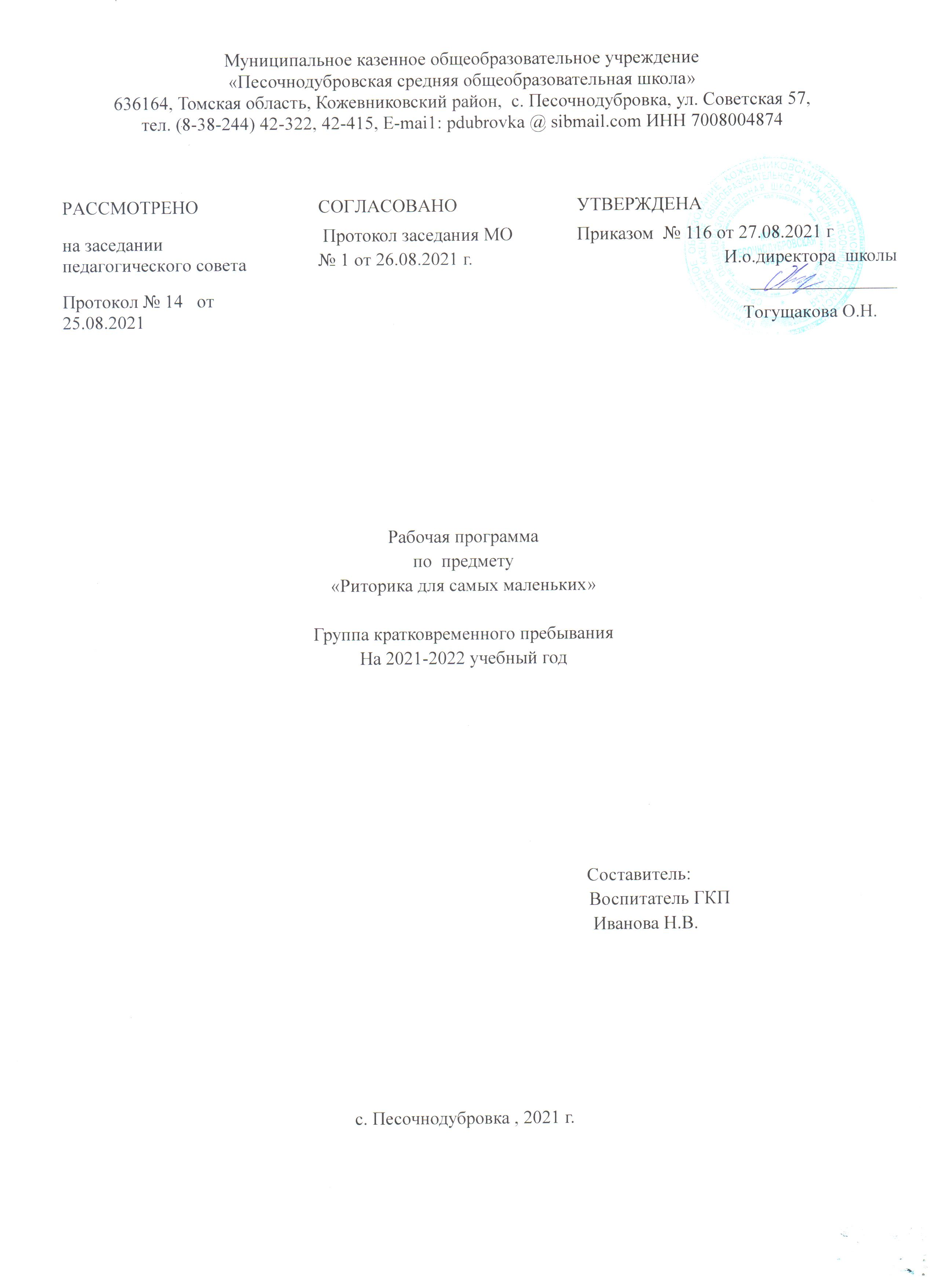 Пояснительная запискаМодифицированная рабочая программа «Риторика для маленьких»   для подготовки детей  6-7 лет к школе разработана на основе авторской программы  Сорокко О.С., Никольской Р.И.,  рекомендованной Министерством образования РФ и в соответствии:с требованиями Федерального государственного стандарта дошкольного образования;с учётом планируемых результатов дошкольного образования;с возможностями УМК образовательной системы «Преемственность»            Программа готовит детей к обучению в школе, осуществляя преемственность между дошкольным и начальным общим образование.           Цель –  пробудить желание детей общаться, вызвать интерес к речи окружающих и своей собственной и на этой основе начать формирование элементарных навыков культуры речи, правильного речевого поведения, умения слушать.Задачи:развивать речь дошкольника; развивать коммуникативные умения,научить эффективно общаться в разных ситуациях.                 Особенностью программы является идея обогащения знаниями и развитияриторических навыков дошкольника для успешных занятий, так как это должно способствовать наиболее полному усвоению понятийных и инструментальных знаний детей, повышению их заинтересованности к овладению речевым этикетом и правильной хорошей речью.Общая характеристика курса         Курс имеет социально – педагогическую направленность  и носит пропедевтический характер.          Риторика — древнейшая наука на земле, обучающая искусству речи. Каждый человек заинтересован в том, чтобы уметь говорить правильно и хорошо, что помогает ему в общении с другими людьми. В современной риторике обобщены приемы, которые позволяют человеку легко вступать в общение, обмениваться информацией, воздействовать на мысли, чувства, поступки других людей, планировать совместную деятельность при помощи речи. Осваивая риторику, каждый может научиться не только красноречию, как говорили в старину, но и эффективному слушанию, что не менее важно.ОбщениеАудирование и говорение как виды речевой деятельностиСловесно-творческая деятельностьВыразительное чтение и рассказывание художественных произведений: стихов, сказок, потешек, загадок, считалок. Инсценирование эпизодов из сказок.Рассказ об интересных случаях из жизни (на основе личного опыта).Подписи к юмористическим рисункам, фотографиям, комиксам.Сочинение сказок, коротких рифмованных текстов.Выразительно читать и рассказывать художественные произведения, передавая голосом настроение и характеры персонажей. Участвовать в инсценировании (драматизации) в качестве актера, пользоваться изученными средствами выразительности устной речи. Свободно держаться перед зрителями. Осуществлять общение «актер — зритель». Использовать голос, мимику, жесты, телодвижения для выражения своих чувств, переживаний.Оценивать выразительность речи учащихся — рассказчиков и «актеров».Описание места курса в учебном плане        Данный курс   представлен интеграцией приоритетных образовательных областей: познавательное,  речевое, социально-коммуникативное   развитие и реализуется через познавательно-исследовательскую деятельность.           Курс рассчитан  на 33 часа - 33 учебные недели по 1 часу.Описание ценностных ориентиров содержания курса  В основе воспитательного процесса лежат следующие ценности:          Ценность жизни и человека – осознание ответственности за себя и других людей, своего и их душевного и физического здоровья; ответственность за сохранение природы как среды обитания. Ценность общения – понимание важности общения как значимой составляющей жизни общества, как одного из основополагающих элементов культуры. Ценность добра и истины – осознание себя как части мира, в котором люди соединены бесчисленными связями, основывается на признании постулатов нравственной жизни (например, поступай так, как ты бы хотел, чтобы поступали с тобой; не говори неправды; будь милосерден и т.д.).Ценность семьи – понимание важности семьи в жизни человека, взаимопонимание и взаимопомощь своим родным; осознание своих корней; уважительное отношение к старшим, их опыту, нравственным идеалам.Ценность труда и творчества – признание труда как необходимой составляющей жизни человека, творчества как вершины, которая доступна любому человеку в своей области. Ценность социальной солидарности – обладание чувствами справедливости, милосердия, чести, достоинства по отношению к себе и к другим людям. Ценность гражданственности и патриотизма – осознание себя как члена общества; желание служить Родине, своему народу; любовь к природе своего края и страны, восхищение культурным наследием предшествующих поколений. Личностные, метапредметные и предметные результаты освоения курса.           Развитие потенциальных возможностей дошкольника посредством создания предпосылок к формированию УУД,  предложенными ФГОС НОО, составляет основу начального образования.Личностные:Мотивационные и коммуникативные;Формирование Я-концепции и самооценки при подготовке к обучению к школе;Положительное отношение к школьному обучениюМетапредметные:Познавательные УУД:Знаково-символьное моделирование объектов;Анализ объектов с целью выделения признаков (существенных и несущественных);Синтез как составление целого из частей, в том числе с самостоятельным достраиванием, выполнением недостающих элементов;Анализ объектов;Сравнение и сопоставление;Выделение общего и различного;Осуществление классификации;Установление аналогии.Самостоятельный выбор способов решения задач в зависимости от конкретных условий.Осознанное и произвольное построение речевого высказывания в устной форме.Регулятивные УУД:Осуществление действия по образцу и заданному правилу;Сохранение заданной цели;Умение видеть указанную ошибку и исправлять её по указанию взрослого;Осуществление контроля своей деятельности по результату;Умение адекватно понимать оценку взрослого и сверстника.Коммуникативные УУД:Овладение определёнными вербальными и невербальными средствами общения;Эмоционально-позитивное отношение к процессу сотрудничества со взрослыми и сверстниками;Ориентация на партнёра по общению;Умение слушать собеседника, задавать вопросы.Программа не предусматривает диагностику формирования предпосылок УУД.Предметные:уметь ориентироваться в типовых коммуникативно - речевых ситуациях повседневного (бытового) и учебного характера, для того, чтобы вступать в общение с другими людьми, участвуя в диалоге или создавая устное высказывание монологического характера;знать и употреблять вежливые слова (начало и завершение общения);знать устойчивые формулы речевого этикета — приветствие, прощание, благодарность, просьба;осознавать, что в различных ситуациях говорить можно по-разному: громко — тихо, быстро — медленно, весело — грустно и т. д.;артикулировать звуки русской речи, понимать, что правильная артикуляция, хорошая дикция способствуют эффективному общению;оценивать звучание своего голоса с точки зрения произношения, темпа, громкости;обращаться к собеседнику тогда, когда это уместно, отвечать на обращение;использовать соответствующие ситуации, темп, громкость;следовать принятым в обществе правилам поведения при разговоре: смотреть на собеседника, не перебивать говорящего, использовать мимику и жесты, не мешающие, а помогающие собеседнику понять сказанное и т. д.;сообщать определенную информацию, договариваться о совместной деятельности;соблюдать культуру слушания: вежливое слушание, внимательное слушание;Программное содержаниеРаздел «Я и всё – всё – всё» побуждает ребёнка к свободному высказыванию о том, что ему близко и интересно. Ребёнок представляет своеобразный собственный портрет, свои любимые игрушки, книжки и т.д., т. е. учится понимать себя и рассказывать о себе. В тоже время он учится выслушивать подробные рассказы других детей, понимать, что общение предполагает собеседников, содействие с ними.Раздел «Говорю и показываю» знакомит ребёнка с особенностями устной речи – ведущая для дошкольника форма речи. Помогает ребёнку осознавать собственную устную речь, увидеть такие её свойства, как темп, громкость, тон, мимика, жест. Задания направлены на то, чтобы ребёнок не только узнал о специфике устной речи, но и начал упражняться в важном для него умении говорить правильно, чётко, с нужной интонацией.Раздел «Разговариваю и рассказываю» познакомит детей с диалогической и монологической формами речи, без которых не обходится ни один человек. Задания учат распознавать диалог и монолог, а также упражняться в простейших высказывания такого типа.Раздел «Слушаю, прислушиваюсь, понимаю» помогает ребёнку понять, что слушание – это тоже речевая деятельность, которой надо обучаться. Чтобы успешно общаться, нужно уметь не только хорошо говорить, но и эффективно слушать, понимая собеседника.Учебно-тематический планКалендарно – тематическое планированиеОписание материально-технического обеспечения образовательного процессаУчебно-методическая литература Федосова Н.А., Коваленко Е.В., Дядюнова И.А. и др.
Преемственность: программа по подготовке к школе детей 5–7 лет – 3-е изд., перераб., - М. : Просвещение, 2015. – 159с.Федосова Н. А., Белова Т. В., Солнцева В. А. и др.
Методические рекомендации к программе «Преемственность». Пособие для педагогов – М.: Просвещение,  2012. – 176с.Сорокко О.С., Никольская Р.И. : Учебное пособие для подготовки детей к школе «Риторика для маленьких». - 80 с.: ил. – Обл. Демонстрационные пособия.Дидактические папки «Рассказы по картинкам»ЗимаКем быть?Распорядок дняМой домМой чувстваДидактические папки «Мир в картинках»ОвощиЦветыПолхов - МайданМузыкальные инструментыИнструменты домашнего мастераГородецкая росписьПосудаКаргопольБытовая ТехникаНародное творчествоТехнические средства обученияТелевизорКомпьютерПроекторПринтерИнтерактивная доска Классная доска с магнитной поверхностью и набором приспособлений для крепления таблиц,   схем. Интернет-ресурсы:Электронные образовательные ресурсы для дошкольников http://edu.mari.ru/Занятия для дошкольников - http://easyen.ru/http://doshkolnik.ru/http://www.prosv.ru/http://lanawork.ru/http://doshvozrast.ru/http://mirdoshkolnikov.ru/http://www.razvitierebenka.com/http://ped-kopilka.ru/Методические рекомендации 	Программа курса «Риторика для маленьких» предусматривает возможность развития риторических умений и навыков в речевой сфере деятельности и предполагает овладение детьми основами правильной речи.         Процесс обучения должен идти совершенно естественно в соответствии с возрастным развитием детей. Успешность занятий зависит от умения воспитателя  создать комфортные условия, где  каждый ребенок  почувствовал бы  себя благополучным, принятым, любимым, уверенным в себе.  	           Таким образом, благоприятная образовательно – развивающая среда будет способствовать своевременному развитию у ребенка психических и творческих процессов.В работе с детьми дошкольного возраста  необходимо помнить о том, что каждый ребенок (и даже самый маленький),-  это Личность, которая имеет право на свой собственный, уникальный путь развития. И роль взрослого заключается в помощи  раскрыться  возможностям  и способностям детей. 	Педагог находится в позиции организатора развивающей среды. Он исследователь и наблюдатель, который  уважает право детей быть непохожими на взрослых и друг на друга, право на свою индивидуальность.Воспитатель-ритор - это уважительный собеседник в диалоге, старший друг  направляющий его в нужное русло, но не навязывающий свои мысли и свою волю. Это консультант, помощник в подготовке монологов и диалогов, отнюдь не критик и контролер, прежде всего человек, поощряющий любые находки - особенно оригинальные, - стимулирующий речевую активность и демонстрирующий тактичное поведение и творческий подход к делу.          При обучении дошкольников необходимо использовать игровые технологии, формы групповой и индивидуальной работы, методы наблюдения, сравнения,  инновационные приемы педагогической техники развивающего и поискового обучения.Принципы совместной деятельности педагога и ребенка:принцип развивающего обучения;принцип воспитывающего обучения;принцип доступности;принцип постепенности, последовательности и систематичности;принцип наглядности;принципа эмоциональной насыщенности (подбор тематики зависит от способностей и успешного продвижения ребенка);принципа мотивации к риторической практике;связи теории с практикой.Основные приемы обучения:показ с пояснением;игровые приемы;организация самостоятельной поисковой деятельности;ситуативные, сюжетно-ролевые, игровые задачи, вопросы к детям и др.Основные виды деятельности на занятии:-игровая деятельность;-познавательно-исследовательская деятельность;-показ педагогом особенностей речевой деятельности;-риторический анализ текстов различных речевых жанров;-рассматривание изобразительного материала; -риторические игры;-пятиминутки речевой гимнастики;-логопедические разминки;-импровизационные игровые задачи;-психолого – эмоциональная разгрузка (физкультминутки) и др.	Структура занятий:1. Приветствие педагога с детьми.2.Вхождение в тему.3.Речевая гимнастика. 4.Погружение в тему.5.Фантастическая добавка.6.Проведение риторических речевых игр.7.Физкультминутка8. Дополнительные задания, так называемые сквозные виды работ.9.Закрепление изученного.10.Итог занятия.11.Прощание с детьми.Приемы педагогической техники:1.«Удивляй» -  педагог находит такой угол зрения, при котором даже обыденное становится удивительным.2.«Волшебные ручки» и «волшебные ножки» - одушевленные герои каждого занятия, с которыми необходимо прежде здороваться, вспоминая правила работы с ними.3.Отсроченная отгадка - в начале занятия педагог дает загадку (удивительный факт), отгадка к которой (ключик для понимания) будет открыта на занятии при работе с новым материалом, или  загадку (удивительный факт) дать в конце занятия, чтобы начать с нее следующее занятие.4.Фантастическая добавка - педагог дополняет реальную ситуацию фантастикой	Программа курса «Риторика для малышей» в целом, а особенно ее практическая часть, очень важны для дошкольников, т.к. на  занятиях ребята учатся своим трудом добывать знания. В этот момент происходит процесс слияния творческой деятельности педагога и детей. И как результат – сотворчество, высшая ступень развития и становления совместной творческой деятельности.Сведения коммуникативно-речевого характераКоммуникативно-речевые умения1) Сферы общения:бытовая (повседневная);учебно-деловая;художественно-творческая (искусство слова)Ориентироваться в ситуациях, соответствующих различным сферам общения.2) Цели, содержание общения:для чего общаются люди;о чем люди говорят, пишут, читают, что слушают;речевая ситуацияПонимать, что люди общаются для того, чтобы:обмениваться мыслями, чувствами;воздействовать на мысли, чувства, поведение других людей;сообщать определенную информацию;договариваться о совместной деятельности;распознавать компоненты речевой ситуации (кто — кому — зачем — что — где).3) Формы общения:вербальные и невербальные;устные и письменныеРазличать формы общения4) Культура общения:начало и завершение общения;устойчивые формулы речевого этикета — приветствие, прощание, благодарность, просьба;вежливое и невежливое общениеВступать в общение и завершать его.Уместно использовать этикетные формы выражения приветствия, прощания, благодарности, просьбы.Оценивать вежливость поведения при вступлении в общение и его завершении, выражении, благодарности и просьбы.Сведения коммуникативно-речевого характераКоммуникативно-речевые умения1) ГоворениеЗачем говорю — для кого говорю — что говорю — как говорюОсознавать, что в различных ситуациях говорить можно по-разному: громко — тихо, быстро — медленно, весело — грустно и т. д.Произносительная культураАртикулировать звуки русской речи.Понимать, что правильная артикуляция, хорошая дикция способствуют эффективному общению.Оценивать звучание своего голоса с точки зрения произношения, темпа, громкостиМонолог и диалогВысказываться на близкие детям темы (на занятии и вне него). Участвовать в диалоге на темы занятий и быта.Культура ведения разговора(диалога)Обращаться к собеседнику тогда, когда это уместно. Отвечать на обращение.Использовать соответствующие ситуации темп, громкость.Следовать принятым в обществе правилам поведения:смотреть на собеседника;не перебивать говорящего;не жевать во время разговора;использовать мимику и жесты, не мешающие, а помогающие собеседнику понять сказанное и т. д.2) АудированиеЗачем слушаю — кого слушаю — что слушаю — как слушаюОсознавать, что слушать можно с целью:понимания;запоминания;воспроизведения;осуществления практических действий.3) Культура слушания:вежливое слушание;внимательное слушаниеПоказывать собеседнику мимикой, жестами, позой, что слушаешь его.Сообщать, что понял и запомнил из прослушанного.Осознавать, что не понял, задавать вопросы уточняющего характера, спрашивать (переспрашивать) о значенииновых слов и выражений.№ п/пРаздел, темыКоличество часовКоличество часовКоличество часов№ п/пРаздел, темыВсегоТеорияПрактика1Я и всё – всё – всё142,511,52Говорю и показываю72,54,53Разговариваю и рассказываю62,53,54Слушаю,  прислушиваюсь, понимаю61,54,5ИТОГО33924№п/пТема раздела, Тема занятияСодержание непосредственной образовательной деятельностидатаРаздел 1  «Я и всё – всё – всё» (14 часов)Раздел 1  «Я и всё – всё – всё» (14 часов)Раздел 1  «Я и всё – всё – всё» (14 часов)Раздел 1  «Я и всё – всё – всё» (14 часов)1ПознакомимсяЗнакомство с учебным пособием.Знакомство с риторикой. Беседа на тему «Чему учит риторика?» Участие в диалоге.2Мои любимые игрушки и игрыРассуждение на тему «Значение речи, общения в жизни людей»Составление рассказа о любимых играх и игрушках.3-5Расскажи сказкуСоставление рассказов и сказочных историй по сюжетным картинкам.Исполнение этих речевых произведений, используя полученные сведения о речи, этикетных жанрах, несловесных средствах и т.дСлушание подробных рассказов других детей, понимание, что общение предполагает собеседников, содействие с ними.6Мои любимые книжкиСоставление рассказов и сказочных историй по сюжетным картинкам.Исполнение этих речевых произведений, используя полученные сведения о речи, этикетных жанрах, несловесных средствах и т.дСлушание подробных рассказов других детей, понимание, что общение предполагает собеседников, содействие с ними.7Мой любимый мультикСоставление рассказов и сказочных историй по сюжетным картинкам.Исполнение этих речевых произведений, используя полученные сведения о речи, этикетных жанрах, несловесных средствах и т.дСлушание подробных рассказов других детей, понимание, что общение предполагает собеседников, содействие с ними.8Мои занятияОбъяснение, что с помощью слова можно договариваться об организации игры, совместной работы.Разыгрывание  этикетных диалогов приветствия, прощания, благодарности, извинения9Моя работа по домуОбъяснение, что с помощью слова можно договариваться об организации игры, совместной работы.Разыгрывание  этикетных диалогов приветствия, прощания, благодарности, извинения10Мои друзьяОбъяснение, что с помощью слова можно договариваться об организации игры, совместной работы.Разыгрывание  этикетных диалогов приветствия, прощания, благодарности, извинения11Мои домашние животныеОбъяснение, что с помощью слова можно договариваться об организации игры, совместной работы.Разыгрывание  этикетных диалогов приветствия, прощания, благодарности, извинения12Я радуюсь!Анализ примеров общения, когда слово по-разному влияет на людей, их мысли, чувства  Объяснение, что словом можно влиять на людей –поднять настроение, огорчить, утешить  13Я огорчаюсь…Анализ примеров общения, когда слово по-разному влияет на людей, их мысли, чувства  Объяснение, что словом можно влиять на людей –поднять настроение, огорчить, утешить  14Я гуляю, путешествуюМоделирование своего речевого поведения в ситуации приветствия в зависимости от условий общения.Разыгрывание этикетных диалогов приветствия, прощания, благодарности, извиненияРаздел 2   «Говорю и показываю» (7 часов)Раздел 2   «Говорю и показываю» (7 часов)Раздел 2   «Говорю и показываю» (7 часов)Раздел 2   «Говорю и показываю» (7 часов)15-16От шёпота до крикаГоворение и участие в диалоге по теме.Оценивание уместности использования громкости, темпа устной речи в разных ситуациях   Демонстрация уместного использования громкости, темпа в некоторых высказываниях: скороговорках, чистоговорках, считалках и т.д.   17Когда – громко? Когда – тихо?Говорение и участие в диалоге по теме.Оценивание уместности использования громкости, темпа устной речи в разных ситуациях   Демонстрация уместного использования громкости, темпа в некоторых высказываниях: скороговорках, чистоговорках, считалках и т.д.   18Говорю и медленно, и быстроГоворение и участие в диалоге по теме.Оценивание уместности использования громкости, темпа устной речи в разных ситуациях   Демонстрация уместного использования громкости, темпа в некоторых высказываниях: скороговорках, чистоговорках, считалках и т.д.   19Голоса бывают разныеГоворение и участие в диалоге по теме.Оценивание уместности использования громкости, темпа устной речи в разных ситуациях   Демонстрация уместного использования громкости, темпа в некоторых высказываниях: скороговорках, чистоговорках, считалках и т.д.   20Понимаю без словДемонстрация уместного использования жестов, мимики, телодвижений, интонации в устной речи. Названия средств несловесного общения.Объяснение их значения при устном общении  Демонстрация уместного использования изученных несловесных средств при решении риторических задач.Оценивание уместности использования словесных и несловесных средств21Говорю не только словамиДемонстрация уместного использования жестов, мимики, телодвижений, интонации в устной речи. Названия средств несловесного общения.Объяснение их значения при устном общении  Демонстрация уместного использования изученных несловесных средств при решении риторических задач.Оценивание уместности использования словесных и несловесных средствРаздел 3 «Разговариваю и рассказываю» (6 часов)Раздел 3 «Разговариваю и рассказываю» (6 часов)Раздел 3 «Разговариваю и рассказываю» (6 часов)Раздел 3 «Разговариваю и рассказываю» (6 часов)22Говорю, слушаю, отвечаюРассуждение на тему «Правила вежливости при разговоре». Объяснение, почему их следует соблюдать  Оценивание степени вежливости собеседника при разговоре  Участие в диалоге и монологе.23Говорю для другихРассуждение на тему «Правила вежливости при разговоре». Объяснение, почему их следует соблюдать  Оценивание степени вежливости собеседника при разговоре  Участие в диалоге и монологе.24-25Рассказываю самРассуждение на тему «Правила вежливости при разговоре». Объяснение, почему их следует соблюдать  Оценивание степени вежливости собеседника при разговоре  Участие в диалоге и монологе.26Передаю настроение голосомАнализ  примеров  общения, когда слово по-разному влияет на людей, их мысли, чувства  Объяснение, что словом можно влиять на людей –поднять настроение, огорчить, утешить.  27Говорю радостно или грустноАнализ  примеров  общения, когда слово по-разному влияет на людей, их мысли, чувства  Объяснение, что словом можно влиять на людей –поднять настроение, огорчить, утешить.  Раздел 4 «Слушаю,  прислушиваюсь, понимаю» (6 часов)Раздел 4 «Слушаю,  прислушиваюсь, понимаю» (6 часов)Раздел 4 «Слушаю,  прислушиваюсь, понимаю» (6 часов)Раздел 4 «Слушаю,  прислушиваюсь, понимаю» (6 часов)28Слушаю всехОбъяснение важности слушания в разных ситуациях общения .Названия словесных и несловесных сигналов (средств), которые показывают собеседнику, что его внимательно слушают .Моделирование  использования этих средств в разных ситуациях общения .Рассуждение на тему «Правила для слушающего» (учимся слушать друг друга, педагога и др.)29Слушаю и учусьОбъяснение важности слушания в разных ситуациях общения .Названия словесных и несловесных сигналов (средств), которые показывают собеседнику, что его внимательно слушают .Моделирование  использования этих средств в разных ситуациях общения .Рассуждение на тему «Правила для слушающего» (учимся слушать друг друга, педагога и др.)30Слушаю внимательноОбъяснение важности слушания в разных ситуациях общения .Названия словесных и несловесных сигналов (средств), которые показывают собеседнику, что его внимательно слушают .Моделирование  использования этих средств в разных ситуациях общения .Рассуждение на тему «Правила для слушающего» (учимся слушать друг друга, педагога и др.)31Слушаю и запоминаюОбъяснение важности слушания в разных ситуациях общения .Названия словесных и несловесных сигналов (средств), которые показывают собеседнику, что его внимательно слушают .Моделирование  использования этих средств в разных ситуациях общения .Рассуждение на тему «Правила для слушающего» (учимся слушать друг друга, педагога и др.)32Спрашиваю о непонятномВыделение непонятного при слушании, спрашивание о незнакомых словах, выражениях.Моделирование своего речевого поведения в ситуации приветствия в зависимости от условий общения   33Итоговое занятиеМоделирование уместных средств обращения при решении риторических задач  